
Anmeldung Lebenspartner/in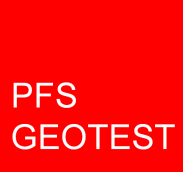 			Gesuch senden an:Personalfürsorgestiftung		PFS der Firma GEOTEST AGder Firma GEOTEST AG		c/o VZ Insurance Services AGBernstrasse 165			Spitalgasse 333052 Zollikofen			3011 BernPersonalien versicherte PersonName / Vorname:				AHV-Nummer:		Adresse/PLZ/Ort:					Personalien Lebenspartner/inName / Vorname:				AHV-Nummer:		Geburtsdatum: 			Adresse/PLZ/Ort:					Anspruchsbegründende Voraussetzungen (Art. 6.5.7 Stiftungsreglement und Anhang III siehe Seite 2Stirbt ein Versicherter, Alters- oder Invalidenrentner, so ist sein Lebenspartner (gleichen oder anderen Geschlechts) dem Ehegatten gleichgestellt und erhält die gleichen Leistungen wie der Ehegatte gemäss Art. 28, sofern im Zeitpunkt des Todes des Versicherten, Alters- oder Invalidenrentners die folgenden Bedingungen kumulativ erfüllt sind:beide Partner sind unverheiratet bzw. leben in keiner eingetragenen Partnerschaft, undzwischen beiden Lebenspartnern besteht keine Verwandtschaft (ZGB Art. 95), und der Lebenspartner von der versicherten Person im erheblichen Masse unterstützt worden ist oder die Lebensgemeinschaft mit gemeinsamer Haushaltung im Zeitpunkt des Todes mindestens 5 Jahre gedauert hat oder der Lebenspartner für den Unterhalt eines oder mehrerer gemeinsamer Kinder aufkommen muss.Allgemeiner HinweisDas Formular muss zu Lebzeiten des Versicherten, Alters- oder Invalidenrentners der Personalfürsorgestiftung eingereicht werden.Die versicherte Person nimmt zur Kenntnis, dass die Lebenspartnerrente nur zur Auszahlung kommt, wenn die anspruchsbegründenden Voraussetzungen am Todestag erfüllt sind.Die versicherte Person weiss, dass sie nach den reglementarischen Bestimmungen durch Mitteilung an die Stiftung eine spezielle Begünstigungsordnung für das Todesfallkapital gemäss Art. 6.5.8 des Stiftungsreglements festlegen kann.Unterschriften		Versicherte Person		Lebenspartner/in						
Ort und Datum		Unterschrift		Unterschrift
Anhang III zum StiftungsreglementZusätzliche Bestimmungen für LebenspartnerDie nachfolgenden Dokumente müssen bis spätestens drei Monate nach dem Tod der versicherten Person der Personalfürsorgestiftung eingereicht werden:Schriftlicher Unterstützungsvertrag. Er muss Ort und Datum aufweisen und von beiden Partnern handschriftlich unterschrieben sein oderNachweis der Wohngemeinde, mit welchem der gemeinsame Wohnsitz in den letzten 5 Jahren belegt wird oderGeburtsschein für gemeinsame KinderBestätigung über den Zivilstand beider Partner;Dokumente (Scheidungsurteil, Rentenverfügungen, usw.), die der Überprüfung einer allfälligen Überversicherung dienen.ÜberprüfungDie Personalfürsorgestiftung überprüft den tatsächlichen Leistungsanspruch erst nach Ableben des Versicherten. Die versicherte Person kann jedoch die Dokumente jederzeit zur Prüfung einreichen. Die Beweislast liegt bei der begünstigten Person.Schriftlicher VertragDer schriftliche Vertrag hat die erhebliche Unterstützung zum Ausdruck zu bringen. Die Unterstützung kann dann als erheblich bezeichnet werden, wenn aus der schriftlichen Vereinbarung hervorgeht, dass der Versicherte die Kosten des gemeinsamen Haushalts mindestens zur Hälfte trägt. Dabei spielt es keine Rolle, in welchem Ausmass der unterstützte Partner selber erwerbstätig ist und ob er auf die Unterstützungsleistung angewiesen ist oder den Lebensunterhalt selber bestreiten könnte.AnspruchEs besteht kein Anspruch auf eine Lebenspartnerrente, wenn beim überlebenden Lebenspartner bereits ein Leistungsanspruch auf Todesfallleistungen aus der AHV/IV, der obligatorischen Unfall- oder der Eidgenössischen Militärversicherung oder einer ausländischen Sozialversicherung besteht.Der Anspruch auf Lebenspartnerrente besteht bei Tod infolge Krankheit.Eine Leistung nach Erreichen des Rücktrittsalters besteht nur, falls die Bedingungen zur Anspruchserhebung für Lebenspartner bereits vor Erreichen des Rücktrittsalters bestanden haben.Verheiratet sich der Bezüger einer Lebenspartnerrente oder geht er eine ehe-ähnliche Lebensgemeinschaft im Sinne von Artikel 6.5.7 Abs. b) des Stiftungsreglements ein, erlischt der Anspruch auf die Rente.Ergeben sich zeitliche Verzögerungen bei der Abklärung der Anspruchsvoraussetzungen, insbesondere wenn gleichzeitig Ansprüche von anderen Anspruchsberechtigten des Stiftungsreglements geltend gemacht werden, so darf die Personalfürsorgestiftung Leistungen erst erbringen, wenn die Abklärung abgeschlossen bzw. die Auseinandersetzung entschieden ist. Sind mehrere Anspruchsberechtigte vorhanden, so wird die Leistung anteilsmässig aufgeteilt.AuszahlungEin Zins für die aufgeschobene Ausrichtung der Leistung ist nicht geschuldet.